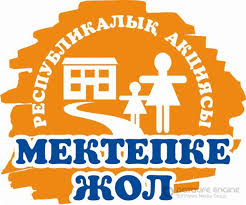 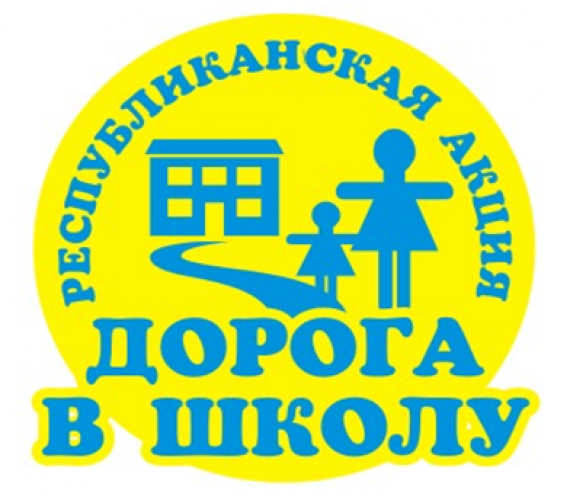 РА «Дорога в школу»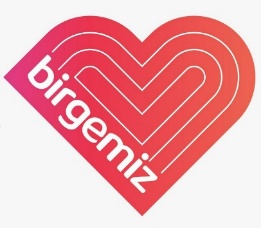           25  августа  2020  года  ребята  из социально-незащищенных слоев населения  получили  школьно-письменные  принадлежности и одежду  от магазина «Совенок» на сумму – 30 000 тенге, ИП  кафе «Арарат» на сумму- 20 000 тенге  и от педагогического коллектива КГУ ОСШ  № 1 на общую сумму – 10.000 тенге. 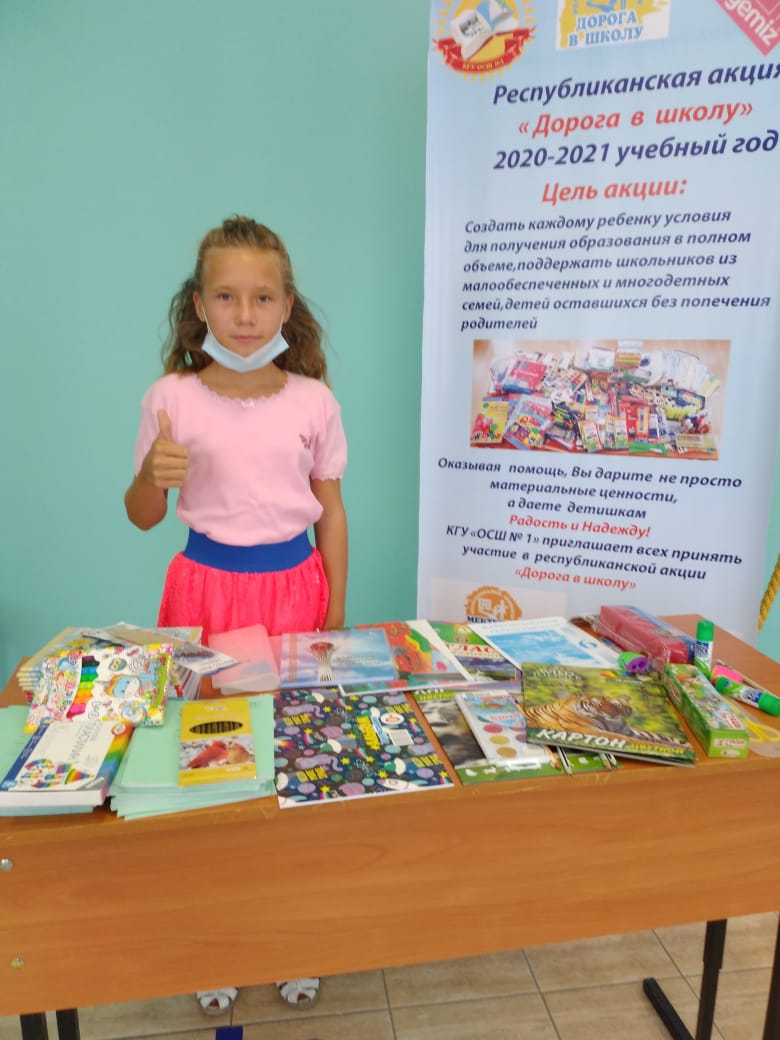 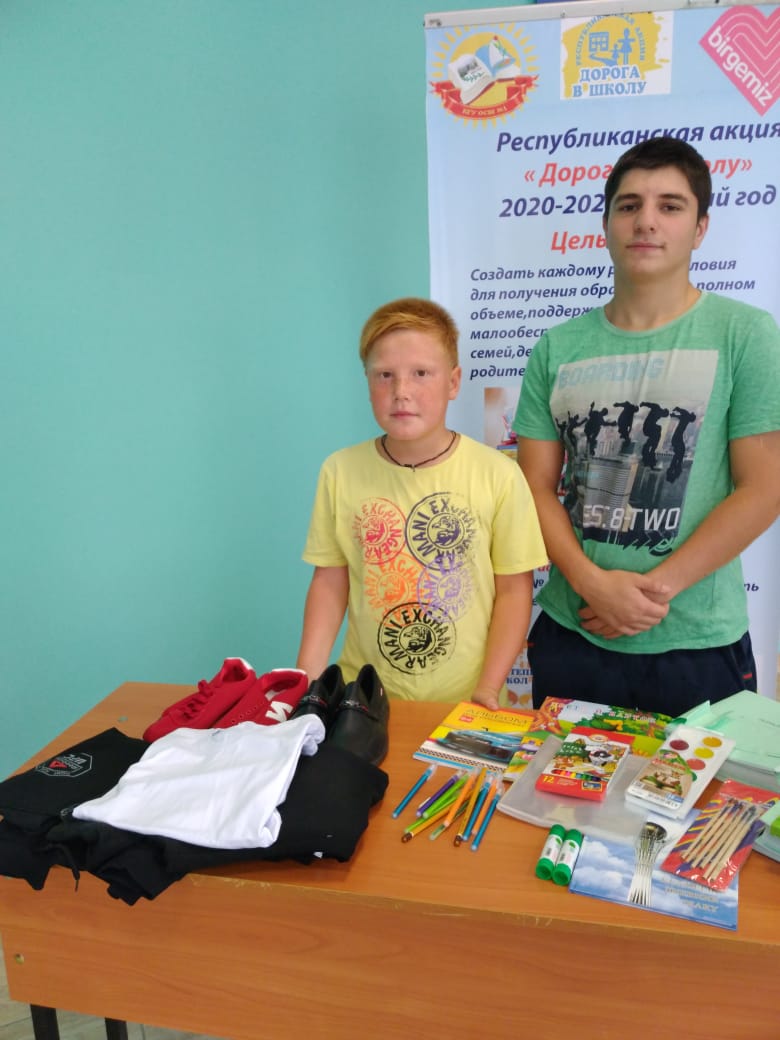 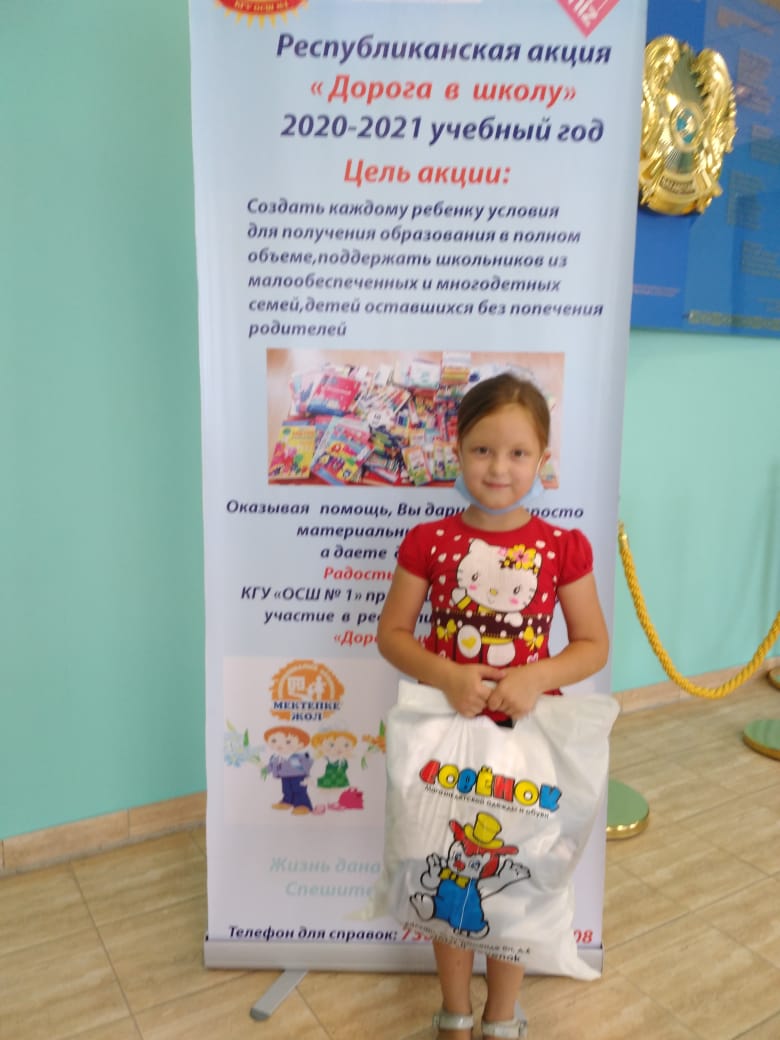 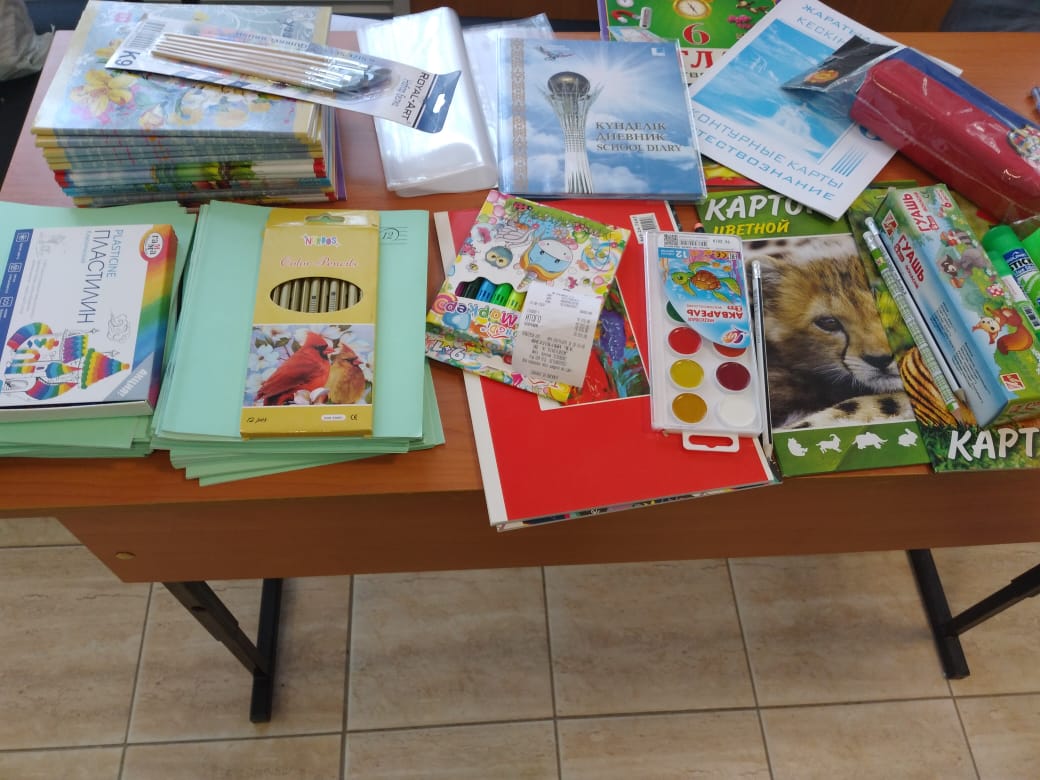 